                                        Заседание МО Начальных классов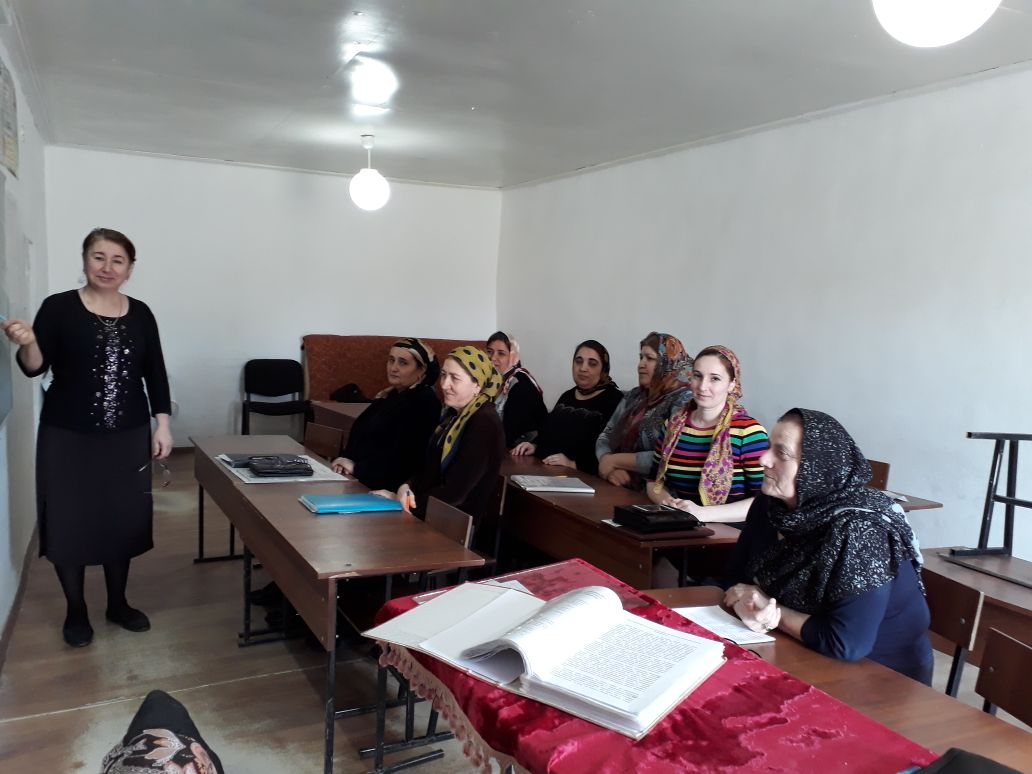 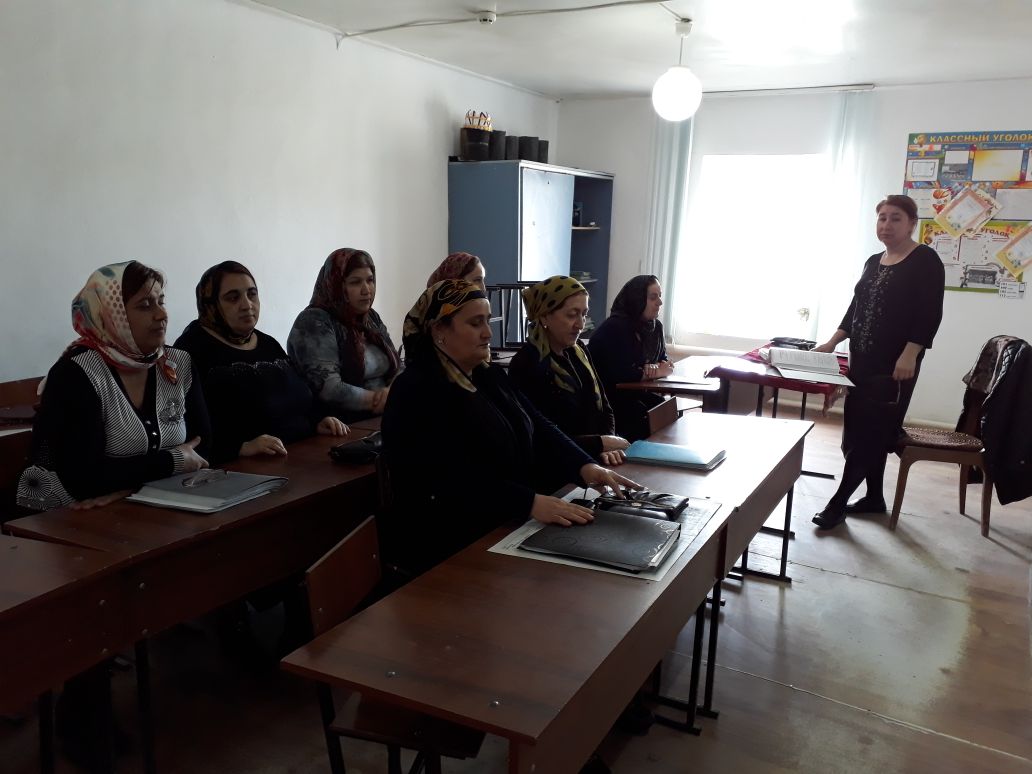 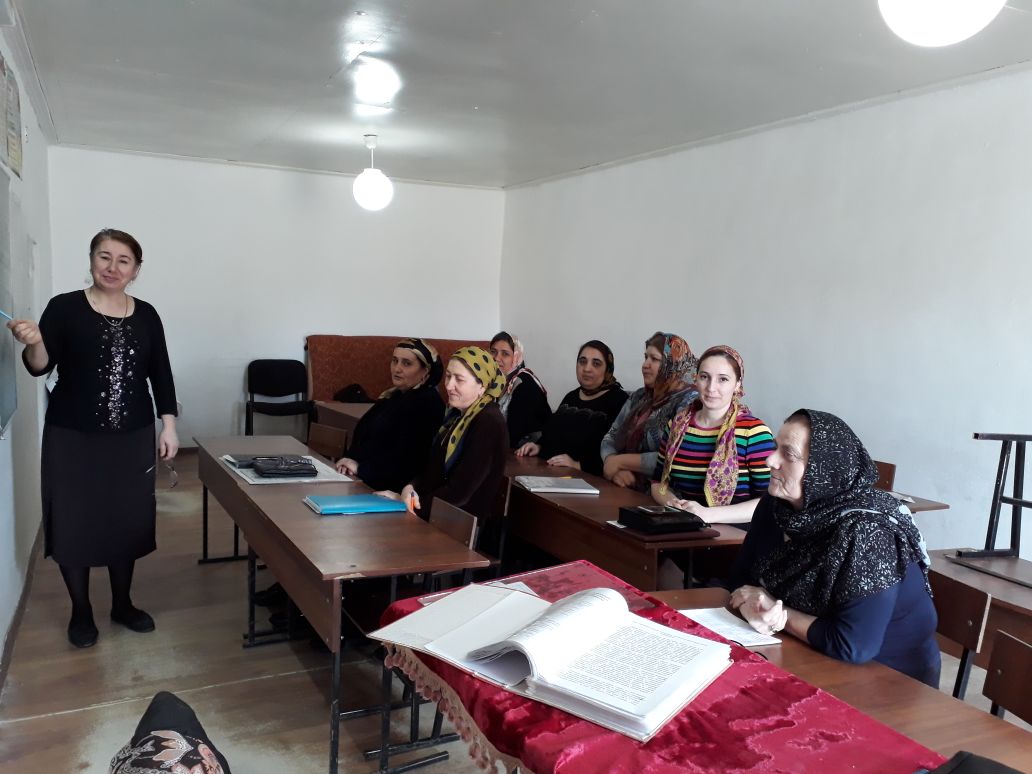 